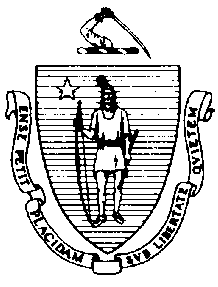 The Executive Office of Health and Human ServicesDepartment of Public HealthBureau of Environmental HealthCommunity Sanitation Program5 Randolph St., Canton, MA 02021Phone: (781) 828-7700 Fax: (781) 774-6700April 30, 2018Brad Cowen, SuperintendentMCI Norfolk2 Clark StreetNorfolk, MA 02056Re: Facility Inspection – MCI NorfolkDear Superintendent Cowen:In accordance with M.G.L. c. 111, §§ 5, 20, and 21, as well as Massachusetts Department of Public Health (Department) Regulations 105 CMR 451.000: Minimum Health and Sanitation Standards and Inspection Procedures for Correctional Facilities; 105 CMR 480.000: Storage and Disposal of Infectious or Physically Dangerous Medical or Biological Waste (State Sanitary Code, Chapter VIII); 105 CMR 590.000: Minimum Sanitation Standards for Food Establishments (State Sanitary Code Chapter X); the 1999 Food Code; 105 CMR 520.000 Labeling; and 105 CMR 205.000 Minimum Standards Governing Medical Records and the Conduct of Physical Examinations in Correctional Facilities; I conducted an inspection of MCI Norfolk on April 9, 11, 12, 17, and 18, 2018 accompanied by Sergeant Michael Berksza, Environmental Health and Safety Officer. Violations noted during the inspection are listed below including 493 repeat violations:HEALTH AND SAFETY VIOLATIONS(* indicates conditions documented on previous inspection reports)Tower # 5105 CMR 451.353*	Interior Maintenance: Wall paint damaged105 CMR 451.353*	Interior Maintenance: Ceiling paint damaged105 CMR 451.350*	Structural Maintenance: Window crackedTower # 4	No Violations NotedTower # 3105 CMR 451.350*	Structural Maintenance: Hole in ceiling105 CMR 451.353	Interior Maintenance: Hole in wallTower # 2	No Violations NotedTower # 1105 CMR 451.350*	Structural Maintenance: Window crackedVEHICLE TRAPBathroom	No Violations NotedPOWER PLANTOffice105 CMR 451.350	Structural Maintenance: Ceiling water damagedBathroom	No Violations NotedBreak Area105 CMR 451.353	Interior Maintenance: Ceiling tiles missingGATE HOUSE3rd Floor105 CMR 451.353*	Interior Maintenance: Ceiling tiles loose in hallway105 CMR 451.353	Interior Maintenance: Floor surface damaged in hallwayStaff Bathroom # 301	No Violations NotedLocker Rooms # 302-304105 CMR 451.353*	Interior Maintenance: Floor damaged in locker room # 303 and 304Bunk Room # 305105 CMR 451.353*	Interior Maintenance: Wall paint damaged105 CMR 451.353*	Interior Maintenance: Ceiling paint damagedOffice # 306	No Violations NotedLocker Room # 307105 CMR 451.353*	Interior Maintenance: Floor damaged105 CMR 451.353*	Interior Maintenance: Ceiling paint damaged105 CMR 451.353*	Interior Maintenance: Wall paint damagedOffice # 308	No Violations Noted2nd FloorTraining Office	No Violations NotedRoom # 201	Unable to Inspect – LockedFemale Bathroom	No Violations NotedDisciplinary Unit	No Violations NotedSupport Staff Room	No Violations Noted1st Floor105 CMR 451.353*	Interior Maintenance: Ceiling tiles loose in hallwayEntrance105 CMR 451.350*	Structural Maintenance: Door not rodent and weathertightMale Bathroom	No Violations NotedFemale Bathroom	No Violations NotedVisitor Processing	No Violations NotedControl105 CMR 451.350*	Structural Maintenance: Two windows crackedStaff Bathroom	No Violations NotedBreak Area105 CMR 451.200*	Food Storage, Preparation and Service: Food storage not in compliance with                105 CMR 590.000, utensils left uncoveredCell105 CMR 451.353*	Interior Maintenance: Floor paint damaged105 CMR 451.353*	Interior Maintenance: Baseboard damaged105 CMR 451.353	Interior Maintenance: Wall paint damagedBathroom105 CMR 451.353	Interior Maintenance: Wall paint damagedBasement105 CMR 451.353*	Interior Maintenance: Exterior of freezer rusted105 CMR 451.353*	Interior Maintenance: Ice build-up in freezer105 CMR 451.353		Interior Maintenance: Wet mops stored upside downBathroom105 CMR 451.350*	Structural Maintenance: Window crackedTrap	No Violations NotedBathroom105 CMR 451.350	Structural Maintenance: Windows crackedVISITOR’S BUILDINGStaff Break Area	No Violations NotedSearch Room105 CMR 451.353*	Interior Maintenance: Ceiling damagedAttorney Offices	No Violations NotedMain Area105 CMR 451.353	Interior Maintenance: Ceiling tiles damaged and missingInmate Bathroom	No Violations NotedMale Bathroom				No Violations NotedFemale Bathroom	No Violations NotedJanitor’s Closet  	No Violations NotedS.M.U.	105 CMR 451.320*	Cell Size: Inadequate floor space in all cells3rd FloorControl105 CMR 451.350*	Structural Maintenance: Windows crackedShowers105 CMR 451.123*	Maintenance: Cage rusted105 CMR 451.123*	Maintenance: Rust around mirror in shower # 1 and 2105 CMR 451.123*	Maintenance: Wall paint damaged in shower area # 1105 CMR 451.123*	Maintenance: Soap scum on floor in shower # 1 and 2105 CMR 451.123*	Maintenance: Soap scum on walls in shower # 1 and 2Dumb Waiter Room	No Violations NotedStorage Room105 CMR 451.353*	Interior Maintenance: Floor paint damagedInsulin Cage Room				No Violations NotedCells105 CMR 451.353*	Interior Maintenance: Wall paint damaged in cell # 329105 CMR 451.353*	Interior Maintenance: Floor paint damaged in cell # 301-339105 CMR 451.353*	Interior Maintenance: Wall paint damaged in cell # 331105 CMR 451.103	Mattresses: Mattress damaged in cell # 329, 330, and 338105 CMR 451.350*	Structural Maintenance: Window cracked in cell # 324 and 3272nd Floor105 CMR 451.350*	Structural Maintenance: Window cracked in hallwayStaff Offices	No Violations NotedSupply Closet				No Violations NotedMedical Room105 CMR 451.350		Structural Maintenance: Hole in ceiling105 CMR 451.350		Structural Maintenance: Windows cracked105 CMR 451.126	Hot Water: Hot water temperature recorded at 600F at handwash sink105 CMR 451.350	Structural Maintenance: Hole in windowLarge Bathroom105 CMR 451.123	Maintenance: Light bulb missingStaff Bathrooms	No Violations NotedShower	Unable to Inspect – Not in UseCells	Unable to Inspect – Not in UseInsulin Cage Room	No Violations NotedSMU Property	No Violations NotedHolding Cell  	No Violations Noted1st FloorVisiting Room Area	No Violations NotedLaundry	No Violations NotedShower105 CMR 451.123	Maintenance: Wall paint damaged outside showers105 CMR 451.123	Maintenance: Door paint damaged in shower # 1 and 2105 CMR 451.123	Maintenance: Door rusted in shower # 1 and 2Cells105 CMR 451.353*	Interior Maintenance: Wall paint damaged in cell # 106, 114, 117, 119, 120, 121, 129, and 131105 CMR 451.353*	Interior Maintenance: Floor paint damaged in cell # 107, 110, 125, 128, and 131105 CMR 451.353*	Interior Maintenance: Ceiling paint damaged in cell # 106 and 107105 CMR 451.353	Interior Maintenance: Floor surface damagedBoss Chair Room105 CMR 451.353*	Interior Maintenance: Wall paint damagedStrip Area	No Violations NotedLaw Library	No Violations NotedStorage Room				No Violations NotedADMINISTRATION OFFICES3rd FloorFemale Bathroom	No Violations NotedOffices	No Violations NotedIPS	No Violations Noted2nd FloorFemale Bathroom # 205	No Violations NotedUtility Closet # 210	No Violations NotedMale Bathroom # 212	No Violations NotedRoom # 202	No Violations NotedBreak Room # 203	No Violations NotedOffices	No Violations Noted1st FloorFemale Bathroom # 103	No Violations NotedDeputy’s Office # 101	No Violations NotedMale Bathroom # 102	No Violations NotedCaptain’s Office	No Violations NotedRoom # 106	No Violations NotedHolding Cell # 107105 CMR 451.353*	Interior Maintenance: Ceiling tiles damaged  Utility Closet (In Holding Cell)105 CMR 451.353*	Interior Maintenance: Wet mop stored in bucketSupply # 109105 CMR 451.353*	Interior Maintenance: Wall paint damagedSuperintendent’s Office  	No Violations NotedRoom # 111	No Violations NotedH.S.U.105 CMR 451.320*	Cell Size: Inadequate floor space in all cells4th FloorStorage	No Violations Noted3rd FloorSlop Sink # 301	No Violations NotedRecords # 303105 CMR 451.353*	Interior Maintenance: Ceiling water damagedBathroom # 303B	No Violations NotedOffices	No Violations NotedRoom # 314	No Violations NotedRoom # 318105 CMR 451.350	Structural Maintenance: Windows crackedBathroom # 321	No Violations NotedJanitor’s Closet # 320	No Violations NotedBreak Room # 323	No Violations NotedHolding Cell105 CMR 451.350	Structural Maintenance: Windows cracked105 CMR 451.141	Screens: Screen damaged2nd FloorMedical Storage # 204	No Violations NotedStaff Break Room # 205	No Violations NotedRoom # 206	No Violations NotedToxic/Caustic Closet # 207	No Violations NotedRoom # 208	No Violations NotedRoom # 209	No Violations NotedRoom # 210	No Violations NotedRoom # 211	No Violations NotedTreatment Room # 218105 CMR 451.353*	Interior Maintenance: Mattress damaged on exam tableBack Cells	No Violations NotedShower # 220105 CMR 451.123*	Maintenance: Soap scum on wallsLaundry Room # 217				No Violations NotedBathroom # 216105 CMR 451.123		Maintenance: Floor surface damaged105 CMR 451.130	Plumbing: Plumbing not maintained in good repair, faucet leaking at handwash sinkBathroom # 216(A)105 CMR 451.123*	Maintenance: Wall vent dusty105 CMR 451.123*	Maintenance: Ceiling paint damagedShower # 212105 CMR 451.123	Maintenance: Wall vent dustyBathroom # 213105 CMR 451.123*	Maintenance: Wall vent dustyNurse’s Station # 214	No Violations NotedWard # 215105 CMR 451.353*	Interior Maintenance: Ceiling tiles damagedSolarium105 CMR 451.350*	Structural Maintenance: Windows cracked1st FloorHealth Service Administration # 103	No Violations NotedRoom # 106	No Violations NotedUtility Closet # 125105 CMR 451.353*	Interior Maintenance: Wet mop stored in bucketStaff Bathroom # 124105 CMR 451.130	Plumbing: Plumbing not maintained in good repair, faucet leaking at handwash sinkSupply Closet # 119	No Violations NotedOffice # 121	No Violations NotedTreatment Rooms	No Violations NotedDental # 117				No Violations NotedNurse’s Station # 116				No Violations NotedBasementB-05A Booking	No Violations NotedInmate Bathroom	No Violations NotedHolding Cells	No Violations NotedSearch Room	No Violations NotedBathroom # B-03A105 CMR 451.130*	Plumbing: Plumbing not maintained in good repair, faucet not secured at handwash sinkHolding Area105 CMR 451.353	Interior Maintenance: Ceiling tiles damagedX-Ray Room # B-04	No Violations NotedSlop Sink # B-06	No Violations NotedCULINARY ARTSHallwayTraulsen Freezer	No Violations NotedTraulsen Refrigerator	No Violations NotedBeverage Air Refrigerator	No Violations NotedBathroom # B-01	No Violations NotedStorage # B-02	No Violations NotedInmate Bathroom # B-08	No Violations NotedStorage # B-09	No Violations NotedSupplies # B-10	No Violations NotedSlop Sink # B-11				No Violations NotedBeverage Room # B-12	No Violation NotedKitchenFC 6-501.11*	Maintenance and Operation; Repairing: Facility not in good repair, floor tiles damaged throughout FC 6-202.15(A)(2)*		Design, Construction, and Installation; Functionality: Windows not weathertight and 					structurally sound, window cracked above sinkFC 6-501.12(A)*	Maintenance and Operation; Cleaning: Facility not cleaned properly, rodent droppings observedFC 6-501.11*	Maintenance and Operation; Repairing: Facility not in good repair, ceiling water damagedDining RoomFC 6-501.11*	Maintenance and Operation; Repairing: Facility not in good repair, ceiling water damagedMAIN KITCHENFC 6-501.12(A)*		Maintenance and Operation; Cleaning: Facility not cleaned properly, ceiling dirtyFC 6-501.11*	Maintenance and Operation; Repairing: Facility not in good repair, ceiling paint damaged above hoodsFC 6-501.11*	Maintenance and Operation; Repairing: Facility not in good repair, ceiling paint damaged in skylight areaSpice RoomFC 6-501.12(A)*	Maintenance and Operation; Cleaning: Facility not cleaned properly, rodent droppings observedDry Storage	No Violations NotedChemical ClosetFC 6-501.12(A)*	Maintenance and Operation; Cleaning: Facility not cleaned properly, rodent droppings observedFC 6-501.11			Maintenance and Operation; Repairing: Facility not in good repair, floor damagedInmate Bathroom105 CMR 451.130*	Plumbing: Plumbing not maintained in good repair, slop sink leaking105 CMR 451.123*	Maintenance: Floor tiles damaged105 CMR 451.130	Plumbing: Plumbing not maintained in good repair, faucet leaking at handwash sink # 2Fish Oven AreaFC 6-501.12(A)*	Maintenance and Operation; Cleaning: Facility not cleaned properly, rodent droppings observedTraulsen Freezer				No Violations NotedDish RoomFC 6-501.11*	Maintenance and Operation; Repairing: Facility not in good repair, floor surface damagedFC 5-205.15(B)*	Plumbing System, Operations and Maintenance: Plumbing system not maintained in 	good repair, pipe leaking under sink by dishwasherFC 6-501.12(A)*	Maintenance and Operation; Cleaning: Facility not cleaned properly, wall fan dustyFC 6-501.12(A)*	Maintenance and Operation; Cleaning: Facility not cleaned properly, ceiling dirtyFC 6-501.11*	Maintenance and Operation; Repairing: Facility not in good repair, ceiling paint damagedFC 6-501.11*	Maintenance and Operation; Repairing: Facility not in good repair, windows crackedFC 6-301.12*	Numbers and Capacity; Handwashing Facilities: No hand drying method available at 	handwashing sink, no paper towels at handwash sinkFC 6-301.20*	Numbers and Capacity; Handwashing Facilities: No waste receptacle provided for disposable towelsDiet KitchenFC 4-501.11(B)	Maintenance and Operation, Equipment: Equipment components not maintained in a 	state of good repair, Victory warmer gaskets damaged Staff Office	No Violations NotedStaff Bathroom105 CMR 451.123*	Maintenance: Wall fan dustyTool Closet	No Violations NotedBreak AreaFC 3-304.12(A)*	Preventing Contamination from Utensils: Service utensils handle stored below the 	food and container line, scoop stored in cerealFC 4-903.11(A)(3)*	Protection of Clean Items, Storing: Single-service items not stored at least 6 inches above the floor, cups stored on floor  Kettle AreaFC 6-501.11*	Maintenance and Operation; Repairing: Facility not in good repair, pipes rusted above kettlesFC 6-501.12(A)*	Maintenance and Operation; Cleaning: Facility not cleaned properly, light shields dirty under hoodsFC 5-205.15(B)*	Plumbing System, Operations and Maintenance: Plumbing system not maintained in good repair, pipes leaking below all kettlesFC 6-501.11*	Maintenance and Operation; Repairing: Facility not in good repair, floor damaged throughoutFC 5-205.15(B)*	Plumbing System, Operations and Maintenance: Plumbing system not maintained in good repair, faucets leakingFC 6-501.12(A)	Maintenance and Operation; Cleaning: Facility not cleaned properly, ceiling dirtyBaking AreaFC 6-202.15(A)(2)*	Design, Construction, and Installation; Functionality: Windows not weathertight and structurally sound, window crackedFC 5-205.15(B)*	Plumbing System, Operations and Maintenance: Plumbing system not maintained in	good repair, faucet loose at handwash sinkFC 6-501.12(A)*	Maintenance and Operation; Cleaning: Facility not cleaned properly, ceiling dirtyFC 6-501.11*	Maintenance and Operation; Repairing: Facility not in good repair, vent covering damaged near windowsPrep AreaFC 4-602.11(E)(4)(b)*	Cleaning of Equipment and Utensils, Frequency: Mold growth observed on interior surfaces of ice machineFC 6-501.12(A)	Maintenance and Operation; Cleaning: Facility not cleaned properly, rodent droppings observedProduce Cooler # 1  	No Violations NotedCooler # 2  FC 3-305.11(A)(2)*	Preventing Contamination from Premises: Food exposed to dust, fans in cooler dustyMop Closet105 CMR 451.353*	Interior Maintenance: Wet mop stored in bucket105 CMR 451.353*	Interior Maintenance: Wall vent dustySupply105 CMR 451.350*	Structural Maintenance: Exterior door not rodent and weathertight1st FloorButcher ShopFC 6-501.12(A)*	Maintenance and Operation; Cleaning: Facility not cleaned properly, rodent droppings observedOffice	No Violations NotedLoading Dock105 CMR 451.350*	Structural Maintenance: Exterior door not rodent and weathertightInmate Bathroom	No Violations NotedBack Hallway105 CMR 451.353*	Interior Maintenance: Return vent grate dustyEgg Room (Cooler # 2)	No Violations NotedCooler # 1	No Violations NotedFreezer # 1	No Violations NotedFreezer # 2	No Violations NotedBack StorageFC 6-501.12(A)*	Maintenance and Operation; Cleaning: Facility not cleaned properly, rodent droppings observedFreezers	No Violations Noted2nd FloorOffice	No Violations NotedChemical Room (Behind Office)	No Violations NotedEast Side	No Violations NotedBathroom   	No Violations NotedWest Side 	No Violations Noted3rd FloorBathroom	No Violations NotedEast Side105 CMR 451.353*	Interior Maintenance: Ceiling paint damaged105 CMR 451.331*	Radiators and Heating Pipes: Pipes not properly insulated, insulation damagedWest Side105 CMR 451.350*	Structural Maintenance: Exterior doors not weathertight105 CMR 451.350*	Structural Maintenance: Windows crackedSOUTH YARD HOUSING UNITOffice 	No Violations Noted Dorm D105 CMR 451.353*	Interior Maintenance: Ceiling rustedBathroom 	No Violations Noted Shower Room 	No Violations NotedDorm ANo Violations Noted TV Room 	No Violations Noted SupplyNo Violations Noted Dining Hall	No Violations Noted O.I.C. BUILDING2nd FloorTeacher’s Room # 204A	No Violations NotedMale Bathroom (In Teacher’s Room)	No Violations NotedFemale Bathroom (In Teacher’s Room)	No Violations NotedJanitor’s Closet # 109	No Violations NotedClassrooms	No Violations NotedEducational Office # 201	No Violations NotedJanitor’s Closet # 211	No Violations Noted1st FloorIPS	Unable to Inspect – Locked Staff Bathroom # 108	No Violations NotedInmate Bathroom # 105105 CMR 451.123*	Maintenance: Floor damaged  105 CMR 451.123*	Maintenance: Floor paint damaged105 CMR 451.123*	Maintenance: Ceiling vent dusty105 CMR 451.130	Plumbing: Plumbing not maintained in good repair, faucet leaking at handwash 	sink # 1 and 3Urine Room # 106	No Violations NotedJanitor’s Closet	No Violations NotedProperty105 CMR 451.353*	Interior Maintenance: Ceiling paint damagedBreak Room # 101D	No Violations NotedStaff Bathroom (Inside Break Area, Room # 101D) 	No Violations NotedLibrary 	No Violations NotedSupply Closet (In Library)	No Violations NotedLaw Library	No Violations NotedVOC EDUCATION BUILDING2nd FloorInmate Bathroom	No Violations NotedRoom # 202	No Violations NotedRoom # 203	No Violations NotedRoom # 204	No Violations NotedRoom # 205	Unable to Inspect – LockedRoom # 206	No Violations NotedRoom # 208	No Violations NotedRoom # 209	No Violations NotedRoom # 210	No Violations NotedEHSO Office	No Violations NotedRoom # 212105 CMR 451.353	Interior Maintenance: Ceiling water damagedSupply Room # 213	No Violations Noted1st FloorStaff Bathroom	No Violations NotedRoom # 103	No Violations NotedRoom # 110	No Violations NotedRoom # 111	No Violations NotedInmate Bathroom   	No Violations NotedInmate Bathroom Area	No Violations NotedBarber Shop105 CMR 451.353*	Interior Maintenance: Chair damagedBasementLaundry	No Violations NotedBathroom 105 CMR 451.123*	Maintenance: Floor damagedOffice	No Violations NotedMAINTENANCE BUILDING3rd FloorStorage 	No Violations NotedPaint Shop	No Violations NotedStaff Room	No Violations NotedOffice	No Violations NotedBathroom  	No Violations Noted2nd FloorDirector of Engineering’s Office	No Violations NotedMale Staff Bathroom	No Violations NotedFemale Staff Bathroom	No Violations NotedBreak Room	No Violations NotedCarpentry Shop	No Violations Noted1st Floor	No Violations NotedCANTEEN Staff Office105 CMR 451.353*	Interior Maintenance: Ceiling tiles water stainedStaff Bathroom105 CMR 451.123	Maintenance: Ceiling tiles water stainedChemical Closet	No Violations NotedMain Area105 CMR 451.353*	Interior Maintenance: Ceiling tiles water stainedInmate Bathroom	No Violations NotedFreezers105 CMR 451.200*	Food Storage, Preparation and Service: Food storage not in compliance with 
105 CMR 590.000, rust on exterior of freezer # 5105 CMR 451.200*	Food Storage, Preparation and Service: Food storage not in compliance with 
105 CMR 590.000, gasket damaged on freezer # 5C.S.D. BUILDINGFoyer Office	No Violations NotedInmate Clerk Office	No Violations NotedCouncil Room	No Violations NotedAuditorium105 CMR 451.350*	Structural Maintenance: Ceiling water stained and damagedChemical Closet # 100A	No Violations NotedChapel105 CMR 451.353*	Interior Maintenance: Floor tiles damagedChapel Instrument Room  	No Violations NotedInmate Bathroom # 100B105 CMR 451.123*	Maintenance: Floor paint damagedBasement – Religious CorridorCSD – 02	No Violations NotedCSD – 05	No Violations NotedCSD – 06 105 CMR 451.353	Interior Maintenance: Floor paint damagedCSD – 08 	No Violations NotedCSD – 08A (Staff Bathroom)105 CMR 451.123*	Maintenance: Floor paint damagedCSD – 09 	No Violations NotedCSD – 01A 105 CMR 451.200*	Food Storage, Preparation and Service: Food storage not in compliance with 	105 CMR 590.000, no functioning thermometer in refrigeratorUtility Cage	No Violations NotedInmate Bathroom (Next to Battle Room)	Unable to Inspect – Not UsedBattle Room	No Violations NotedBattle Room # 2105 CMR 451.353*	Interior Maintenance: Floor paint damagedINDUSTRIES BUILDING3rd FloorEast Stairway	No Violations NotedJanitor’s Closet (East Side)105 CMR 451.130*	Plumbing: Plumbing not maintained in good repair, slop sink drain cover not secureStorage Area	No Violations NotedBathroom (In Binder Shop)	No Violations NotedOffice	No Violations NotedBindery Shop	No Violations NotedUpholstery Shop	No Violations NotedStaff Bathroom 	No Violations NotedInmate Bathroom (Near Tool Crib)	No Violations NotedOffice	No Violations Noted2nd FloorMetal 2	No Violations NotedOffice 	No Violations NotedJanitor’s Closet (Hallway)	No Violations NotedInmate Bathroom	No Violations NotedWelding Shop	No Violations NotedInmate Bathroom (Near Paint Booths)	No Violations NotedSouth End – Clothing Office	No Violations NotedInmate Bathroom	No Violations NotedJanitor’s Closet	No Violations NotedNorth EndStaff Bathroom	No Violations NotedOffice	No Violations NotedInmate Bathroom	No Violations Noted1st FloorJanitor’s Closet	No Violations NotedOffice	No Violations NotedStaff Bathroom	No Violations NotedMaintenance Department	No Violations NotedMaintenance Office	No Violations NotedJanitorial Shop	No Violations NotedJanitorial Office	No Violations NotedInmate Bathroom	No Violations NotedChemical Closet (Hall)	No Violations NotedStaff Break Area	No Violations NotedMop Closet (Hall)	No Violations NotedMetal 1105 CMR 451.353*	Interior Maintenance: Ceiling paint damagedInmate Bathroom	No Violations NotedOffice	No Violations NotedGYM	
105 CMR 451.350*		Structural Maintenance: Door not rodent and weathertightBasketball Court105 CMR 451.353*	Interior Maintenance: Ceiling paint damaged Handball Court105 CMR 451.353*	Interior Maintenance: Wall paint damagedWeight Room  105 CMR 451.353*	Interior Maintenance: Bench pads damaged105 CMR 451.353*	Interior Maintenance: Ceiling paint damagedGame Room105 CMR 451.353*	Interior Maintenance: Ceiling tiles water damaged105 CMR 451.353	Interior Maintenance: Ceiling tiles missingFemale Staff Bathroom	No Violations NotedToxic Closet	No Violations NotedMale Staff Bathroom	No Violations NotedJanitor’s Closet	No Violations NotedStaff Break Room	No Violations NotedInmate Bathroom	No Violations NotedMusic Room	No Violations NotedControl105 CMR 451.350*	Structural Maintenance: Ceiling water stained and damaged105 CMR 451.353*	Interior Maintenance: Ceiling tiles missing105 CMR 451.350*	Structural Maintenance: Window cracked PROBATION UNITS	Unable to Inspect – Closed for RenovationsUNIT 1-1105 CMR 451.320*	Cell Size: Inadequate floor space in all cells105 CMR 451.350*	Structural Maintenance: Door not rodent and weathertightControl	No Violations Noted3rd FloorHallway105 CMR 451.353	Interior Maintenance: Ceiling paint damagedBathroom105 CMR 451.123*	Maintenance: Wall paint damaged in shower # 1 and # 2105 CMR 451.130	Plumbing: Plumbing not maintained in good repair, faucet loose at handwash sink # 3Slop Sink	No Violations NotedCells105 CMR 451.350*	Structural Maintenance: Window cracked in cell # 305105 CMR 451.353*	Interior Maintenance: Ceiling paint damaged in cell # 310105 CMR 451.353	Interior Maintenance: Wall paint damaged in cell # 316, 318, and 3192nd FloorHallway	No Violations NotedBathroom105 CMR 451.123*	Maintenance: Wall surface rough behind sink # 2105 CMR 451.123*	Maintenance: Wall damaged behind radiator105 CMR 451.123*	Maintenance: Wall paint damaged in shower # 1 and 2105 CMR 451.123*	Maintenance: Soap scum on walls in shower # 1 and 2Slop Sink	No Violations NotedCells105 CMR 451.353*	Interior Maintenance: Wall paint damaged in cell # 220105 CMR 451.350	Structural Maintenance: Ceiling leaking and covered with plastic in cell # 2201st FloorHallway	No Violations NotedHousemen Bathroom105 CMR 451.350	Structural Maintenance: Ceiling water damaged above windowSlop Sink	No Violations NotedCells105 CMR 451.353*	Interior Maintenance: Ceiling paint damaged in cell # 108105 CMR 451.353*	Interior Maintenance: Wall paint damaged in cell # 108105 CMR 451.353	Interior Maintenance: Wall paint damaged in cell # 102Kitchen	No Violations NotedDining Area	No Violations NotedBathroom (Between Cell # 106 & 107)	Unable to Inspect – In UseBasement105 CMR 451.353*	Interior Maintenance: Stair paint damagedUNIT 1-2105 CMR 451.320*	Cell Size: Inadequate floor space in all cells105 CMR 451.350*	Structural Maintenance: Door not rodent and weathertightControl	No Violations Noted3rd FloorHallway105 CMR 451.353*	Interior Maintenance: Wall vent dustyBathroom105 CMR 451.123*	Maintenance: Ceiling dirty above showers105 CMR 451.123*	Maintenance: Walls dirty above showers105 CMR 451.123	Maintenance: Wall damaged under sinksSlop Sink	No Violations NotedCells105 CMR 451.350	Structural Maintenance: Window cracked in cell # 301 and 3042nd FloorHallway105 CMR 451.353	Interior Maintenance: Wall vent dustyBathroom105 CMR 451.123*	Maintenance: Floor paint damaged in shower # 1 and 2105 CMR 451.123	Maintenance: Ceiling dirty105 CMR 451.123*	Maintenance: Wall paint damaged in shower # 1 and 2Slop Sink 	No Violations NotedCells105 CMR 451.353*	Interior Maintenance: Ceiling damaged in cell # 220105 CMR 451.350*	Structural Maintenance: Window cracked in cell # 218105 CMR 451.353*	Interior Maintenance: Wall paint damaged in cell # 219 and 2201st FloorHallway	No Violations NotedHousemen Bathroom	No Violations NotedSlop Sink	No Violations NotedCells	No Violations NotedKitchen	No Violations NotedDining Area	No Violations NotedSergeant’s Office105 CMR 451.350	Structural Maintenance: Ceiling damaged105 CMR 451.200	Food Storage, Preparation and Service: Food storage not in compliance with 	105 CMR 590.000, no functioning thermometer in refrigeratorCPO’s Office	No Violations NotedBathroom (In CPO’s Office)	No Violations NotedBasement	No Violations NotedUNIT 1-3105 CMR 451.320*	Cell Size: Inadequate floor space in all cells105 CMR 451.350*	Structural Maintenance: Door not rodent and weathertightControl	No Violations Noted3rd FloorHallway105 CMR 451.353	Interior Maintenance: Wall vent dustyBathroom105 CMR 451.123*	Maintenance: Wall paint damaged in shower # 1 and 2105 CMR 451.123*	Maintenance: Soap scum on walls in shower # 1 and 2105 CMR 451.123*	Maintenance: Wall paint damaged behind toiletsSlop Sink	No Violations NotedCells	No Violations Noted2nd FloorHallway	No Violations NotedBathroom105 CMR 451.123*	Maintenance: Soap scum on walls in shower # 1 and 2105 CMR 451.123*	Maintenance: Wall paint damaged in shower # 1 and 2105 CMR 451.123*	Maintenance: Soap scum on floor in shower # 1 and 2Slop Sink105 CMR 451.353*	Interior Maintenance: Floor paint damagedCells105 CMR 451.350*	Structural Maintenance: Window cracked in cell # 209105 CMR 451.350	Structural Maintenance: Window cracked in cell # 206105 CMR 451.353	Interior Maintenance: Wall paint damaged in cell # 206105 CMR 451.353	Interior Maintenance: Ceiling paint damaged in cell # 2181st FloorHallway	No Violations NotedHousemen Bathroom105 CMR 451.123*	Maintenance: Wall paint damaged in shower105 CMR 451.123*	Maintenance: Floor paint damaged in showerSlop Sink105 CMR 451.353*	Interior Maintenance: Wall paint damagedCells	No Violations NotedKitchen105 CMR 451.130	Plumbing: Plumbing not maintained in good repair, sprayer nozzle leakingDining Area	No Violations NotedBathroom (Between Cell # 106 & 107)	No Violations NotedBasement	No Violations NotedChemical Closet	No Violations NotedUNIT 2-1105 CMR 451.320*	Cell Size: Inadequate floor space in all cells105 CMR 451.350*	Structural Maintenance: Door not rodent and weathertightControl		No Violations Noted3rd FloorHallway	No Violations NotedBathroom105 CMR 451.123*	Maintenance: Wall paint damaged in shower # 1 and 2105 CMR 451.123*	Maintenance: Floor paint damaged in shower # 1105 CMR 451.123*	Maintenance: Floor surface rough throughout bathroom105 CMR 451.350	Structural Maintenance: Window broken105 CMR 451.130	Plumbing: Plumbing not maintained in good repair, faucet damaged at handwash sinkCells105 CMR 451.353*	Interior Maintenance: Ceiling paint damaged in cell # 312 and 3212nd FloorHallway	No Violations NotedBathroom105 CMR 451.123*	Maintenance: Wall paint damaged in shower # 1 and 2105 CMR 451.123*	Maintenance: Floor paint damaged in shower # 1 and 2105 CMR 451.331*	Radiators and Heating Pipes: Pipes not properly insulated, insulation damaged  105 CMR 451.123*	Maintenance: Wall paint damaged throughout bathroom105 CMR 451.130	Plumbing: Plumbing not maintained in good repair, faucet loose at handwash sink105 CMR 451.123	Maintenance: Soap scum on walls and floor in shower # 2Cells105 CMR 451.353*	Interior Maintenance: Wall paint damaged in cell # 217105 CMR 451.350*	Structural Maintenance: Window cracked in cell # 203, 209, 210, 211, 217, and 223105 CMR 451.353*	Interior Maintenance: Wall paint damaged in cell # 222105 CMR 451.353*	Interior Maintenance: Ceiling water damaged in cell # 2221st FloorHallway105 CMR 451.350*	Structural Maintenance: Window cracked at entrance to housemen areaHousemen Bathroom105 CMR 451.123*	Maintenance: Floor paint damaged in shower105 CMR 451.123*	Maintenance: Wall paint damaged in shower105 CMR 451.123*	Maintenance: Floor damaged in showerCells105 CMR 451.350*	Structural Maintenance: Window frame damaged in cell # 102KitchenFC 6-501.11*			Maintenance and Operation; Repairing: Facility not in good repair, floor tile missingFC 6-501.11*	Maintenance and Operation; Repairing: Facility not in good repair, floor tiles damagedDining Area	No Violations NotedCPO’s Office	No Violations NotedSergeant’s Office	No Violations NotedBathroom (In Sergeant’s & CPO’s Office)	No Violations NotedBasement105 CMR 451.353*	Interior Maintenance: Ceiling paint damaged above stairwayUNIT 2-2105 CMR 451.320*	Cell Size: Inadequate floor space in all cells105 CMR 451.350*	Structural Maintenance: Door not rodent and weathertightControl	No Violations Noted3rd Floor Hallway	No Violations NotedBathroom105 CMR 451.123*	Maintenance: Wall paint damaged in shower # 1 and 2105 CMR 451.123*	Maintenance: Floor paint damaged in shower # 1 and 2105 CMR 451.123*	Maintenance: Ceiling paint damagedCells105 CMR 451.353*	Interior Maintenance: Ceiling damaged in cell # 322105 CMR 451.350*	Structural Maintenance: Window cracked in cell # 303 and 316105 CMR 451.353*	Interior Maintenance: Wall damaged in cell # 316Slop Sink 	No Violations Noted2nd FloorHallway	No Violations NotedBathroom105 CMR 451.123*	Maintenance: Wall paint damaged in shower # 1, 2, and 3105 CMR 451.123*	Maintenance: Floor paint damaged in shower # 1, 2, and 3105 CMR 451.123*	Maintenance: Wall paint damaged around slop sinkCells105 CMR 451.350*	Structural Maintenance: Ceiling damaged in cell # 221105 CMR 451.350*	Structural Maintenance: Window cracked in cell # 2091st FloorHallway	No Violations NotedHousemen Bathroom105 CMR 451.123*	Maintenance: Wall paint damaged in shower105 CMR 451.130*	Hot Water: Shower water temperature recorded at 1280F105 CMR 451.130	Plumbing: Plumbing not maintained in good repair, shower head leakingCells	No Violations NotedKitchenFC 6-501.11*	Maintenance and Operation; Repairing: Facility not in good repair, floor paint damagedDining Area	No Violations NotedBathroom (Between cell # 106 & 107)105 CMR 451.123*	Maintenance: Wall vent dusty Basement	No Violations NotedUNIT 2-3105 CMR 451.320*	Cell Size: Inadequate floor space in all cells105 CMR 451.350*	Structural Maintenance: Door not rodent and weathertightControl	No Violations Noted3rd FloorHallway	No Violations NotedBathroom105 CMR 451.123*	Maintenance: Wall paint damaged in shower # 1 and 2105 CMR 451.123*	Maintenance: Floor paint damaged in shower # 1 and 2Cells105 CMR 451.350*	Structural Maintenance: Window cracked in cell # 313105 CMR 451.353*	Interior Maintenance: Wall paint damaged in cell # 3112nd FloorHallway	No Violations NotedBathroom105 CMR 451.123*	Maintenance: Floor damaged in shower # 1 and 2105 CMR 451.123*	Maintenance: Wall paint damaged in shower # 2105 CMR 451.123*	Maintenance: Caulking moldy in shower # 1Cells 	No Violations Noted1st FloorHallway	No Violations NotedHousemen Bathroom  105 CMR 451.123*	Maintenance: Floor paint damaged in shower105 CMR 451.123*	Maintenance: Floor paint damaged near sink105 CMR 451.123*	Maintenance: Ceiling paint damaged 105 CMR 451.123	Maintenance: Floor tiles damagedCells105 CMR 451.353*	Interior Maintenance: Window frame paint damaged in cell # 108Kitchen	No Violations NotedDining Area	No Violations NotedBathroom (Between Cell # 106 & 107)105 CMR 451.123*	Maintenance: Shower floor surface rough 105 CMR 451.123*	Maintenance: Door frame rustedBasement105 CMR 451.331*	Radiators and Heating Pipes: Pipe insulation damaged105 CMR 451.353*	Interior Maintenance: Floor paint damaged105 CMR 451.353*	Interior Maintenance: Ceiling damagedUNIT 3-1105 CMR 451.320*	Cell Size: Inadequate floor space in all cellsControl	No Violations Noted3rd FloorHallway	No Violations NotedBathroom105 CMR 451.123*	Maintenance: Soap scum on walls in shower # 1, 2, and 3105 CMR 451.123*	Maintenance: Floor surface rough in shower # 1105 CMR 451.123*	Maintenance: Door frame damaged105 CMR 451.123*	Maintenance: Paint damaged on door frames at shower # 1, 2, and 3105 CMR 451.130	Plumbing: Plumbing not maintained in good repair, faucet loose at handwash sinkCells105 CMR 451.350*	Structural Maintenance: Window cracked in cell # 304 105 CMR 451.350	Structural Maintenance: Ceiling damaged in cell # 3152nd FloorHallway	No Violations NotedBathroom105 CMR 451.123*	Maintenance: Soap scum on walls in shower # 3105 CMR 451.123*	Maintenance: Floor surface rough in shower # 1, 2, and 3105 CMR 451.123*	Maintenance: Wall surface not easily cleanable in shower # 3Cells105 CMR 451.353*	Interior Maintenance: Wall paint damaged in cell # 204105 CMR 451.103	Mattresses: Mattress damaged in cell # 2221st FloorHallway	No Violations NotedHousemen Bathroom105 CMR 451.123*	Maintenance: Wall paint damaged behind slop sink105 CMR 451.123*	Maintenance: Floor cracked105 CMR 451.123*	Maintenance: Ceiling water damagedCells105 CMR 451.353*	Interior Maintenance: Ceiling paint damaged in cell # 101Kitchen	No Violations NotedDining AreaFC 4-501.11(B)	Maintenance and Operation, Equipment: Equipment components not maintained in a 	state of good repair, refrigerator gaskets damagedBathroom (Between Cell # 106 & 107)105 CMR 451.123*	Maintenance: Floor cracked in showerBasement	No Violations NotedUNIT 3-2105 CMR 451.320*	Cell Size: Inadequate floor space in all cellsControl	No Violations Noted3rd FloorHallway	No Violations NotedBathroom105 CMR 451.123*	Maintenance: Soap scum on walls in shower # 1, 2, and 3105 CMR 451.123*	Maintenance: Soap scum on floor in shower # 1, 2, and 3Slop Sink105 CMR 451.130	Plumbing: Plumbing not maintained in good repair, faucet looseCells	No Violations Noted2nd FloorHallway	No Violations NotedBathroom105 CMR 451.123*	Maintenance: Wall paint damaged in shower # 1 and 2Slop Sink 	No Violations NotedCells	No Violations Noted1st FloorHallway	No Violations NotedHousemen Bathroom105 CMR 451.123*	Maintenance: Wall paint damaged in shower105 CMR 451.123*	Maintenance: Ceiling vent dusty Cells105 CMR 451.353*	Interior Maintenance: Ceiling paint damaged in cell # 105 Kitchen				No Violations NotedDining AreaFC 6-501.11			Maintenance and Operation; Repairing: Facility not in good repair, window crackedFC 4-501.11(B)	Maintenance and Operation, Equipment: Equipment components not maintained in a 	state of good repair, refrigerator gaskets damagedCPO’s Office	No Violations NotedSergeant’s Office	No Violations NotedBasement	No Violations NotedUNIT 3-3105 CMR 451.320*	Cell Size: Inadequate floor space in all cells105 CMR 451.350*	Structural Maintenance: Door not rodent and weathertightControl	No Violations Noted3rd FloorHallway	No Violations NotedBathroom105 CMR 451.123*	Maintenance: Wall paint damaged in shower # 1 and 2105 CMR 451.123*	Maintenance: Soap scum on walls in shower # 1 and 2105 CMR 451.130	Plumbing: Plumbing not maintained in good repair, faucet loose at handwash sinkCells105 CMR 451.103*	Mattresses: Mattress damaged in cell # 315105 CMR 451.350	Structural Maintenance: Window cracked in cell # 302 and 3112nd FloorHallway	No Violations NotedBathroom105 CMR 451.123*	Maintenance: Wall paint damaged in shower # 1 and 2105 CMR 451.123*	Maintenance: Soap scum on walls in shower # 1 and 2Cells105 CMR 451.350*	Structural Maintenance: Ceiling leaking and covered with plastic in cell # 217105 CMR 451.353*	Interior Maintenance: Wall paint damaged in cell # 2211st FloorHousemen Bathroom  105 CMR 451.123*	Maintenance: Floor damaged in showerCells	No Violations NotedKitchen	No Violations NotedDining Area	No Violations NotedBathroom (Between Cell # 106 & 107)105 CMR 451.123	Maintenance: Floor cracked in showerBasement	No Violations NotedUNIT 4-1105 CMR 451.320*	Cell Size: Inadequate floor space in all cellsControl	No Violations Noted3rd FloorHallway	No Violations NotedBathroom105 CMR 451.123*	Maintenance: Floor surface damaged in shower # 1 and 2105 CMR 451.130	Plumbing: Plumbing not maintained in good repair, shower head leaking in shower # 1Slop Sink 	No Violations NotedCells105 CMR 451.103	Mattresses: Mattress damaged in cell # 3072nd FloorHallway	No Violations NotedBathroom105 CMR 451.123*	Maintenance: Floor surface rough in shower # 1 and 2105 CMR 451.130	Hot Water: Shower water temperature recorded at 1200FSlop Sink	No Violations NotedCells	No Violations Noted1st FloorHallway	No Violations NotedHousemen Bathroom	No Violations NotedSlop Sink	No Violations NotedCellsNo Violations NotedKitchenFC 6-501.11*	Maintenance and Operation; Repairing: Facility not in good repair, light shield damagedFC 7-101.11	Poisonous or Toxic Materials; Original Containers: Cleaning chemicals not labeled 	properly, original manufactures label missingDining Area	No Violations NotedBathroom (Between Cell # 106 & 107)105 CMR 451.123*	Maintenance: Shower floor damaged105 CMR 451.123*	Maintenance: Radiator rustedBasementNo Violations NotedUNIT 4-2105 CMR 451.320*	Cell Size: Inadequate floor space in all cellsControl	No Violations Noted3rd FloorHallway	No Violations NotedBathroom105 CMR 451.123	Maintenance: Wall paint damaged around urinal105 CMR 451.130	Plumbing: Plumbing not maintained in good repair, urinal out-of-orderSlop Sink	No Violations NotedCells	No Violations Noted2nd FloorHallway	No Violations NotedBathroom105 CMR 451.123*	Maintenance: Soap scum on walls in shower # 1 and 2Slop Sink	No Violations NotedCells105 CMR 451.350*	Structural Maintenance: Window cracked in cell # 2221st Floor Hallway	No Violations NotedHousemen Bathroom  105 CMR 451.123*	Maintenance: Ceiling vent dusty 105 CMR 451.123*	Maintenance: Wall paint damaged in toilet stallSlop Sink	No Violations NotedCells	No Violations NotedKitchenFC 6-501.14*	Maintenance and Operation; Cleaning: Ventilation systems, wall vent dustyDining AreaFC 4-501.11(B)	Maintenance and Operation, Equipment: Equipment components not maintained in a 	state of good repair, refrigerator gaskets damagedCPO’s Office	No Violations NotedSergeant’s Office	No Violations NotedBathroom (In Sergeant’s & CPO’s Office)	No Violations NotedBasement	No Violations NotedUNIT 4-3105 CMR 451.320*	Cell Size: Inadequate floor space in all cells105 CMR 451.350*	Structural Maintenance: Door not rodent and weathertightControl	No Violations Noted3rd FloorHallway105 CMR 451.353	Interior Maintenance: Wall vents dustyBathroom w/shower 105 CMR 451.123*	Maintenance: Wall damaged near showers105 CMR 451.123*	Maintenance: Wall paint damaged throughout105 CMR 451.141	Screens: Screen damagedBathroom # 305105 CMR 451.123*	Maintenance: Wall damaged around sinkCells105 CMR 451.141*	Screens: Screen damaged in cell # 315105 CMR 451.353	Interior Maintenance: Wall damaged in cell # 315Slop Sink 105 CMR 451.353	Interior Maintenance: Wall paint damaged2nd FloorHallway105 CMR 451.353	Interior Maintenance: Wall vents dustyBathroom w/shower105 CMR 451.123	Maintenance: Partition damaged next to showerCells	No Violations NotedSlop Sink	No Violations NotedBathroom # 207105 CMR 451.123*	Maintenance: Door frame rusted1st FloorHallway	No Violations NotedHousemen Bathroom105 CMR 451.123*	Maintenance: Shower stall damagedSlop Sink105 CMR 451.353	Interior Maintenance: Ceiling vent dusty105 CMR 451.353	Interior Maintenance: Floor paint damaged105 CMR 451.344	Illumination in Habitable Areas: Light not functioning properly, pull cord brokenCells	No Violations NotedKitchenFC 6-202.15(A)(2)*	Design, Construction, and Installation; Functionality: Windows not weathertight and structurally sound, window crackedDining AreaFC 6-501.14*	Maintenance and Operation; Cleaning: Ventilation systems, wall vent dustyFC 6-501.11	Maintenance and Operation; Repairing: Facility not in good repair, wall damaged around phonesBathroom (Between Cell # 106 & 107)	Unable to Inspect – In UseBasement105 CMR 451.130	Plumbing: Plumbing not maintained in good repair, pipe leakingUNIT 6-1105 CMR 451.320*	Cell Size: Inadequate floor space in all cellsControl	No Violations Noted3rd FloorHallway	No Violations NotedBathroom	No Violations NotedSlop Sink	No Violations NotedCells 105 CMR 451.353*	Interior Maintenance: Ceiling paint damaged in cell # 308 and 310105 CMR 451.103	Mattresses: Mattress damaged in cell # 3172nd FloorHallway	No Violations NotedBathroom 105 CMR 451.123*	Maintenance: Floor surface damagedSlop Sink	No Violations NotedCells105 CMR 451.353*	Interior Maintenance: Wall paint damaged in cell # 201105 CMR 451.103	Mattresses: Mattress damaged in cell # 2141st FloorHallway	No Violations NotedHousemen Bathroom 105 CMR 451.123*	Maintenance: Floor surface damagedCells105 CMR 451.350	Structural Maintenance: Window broken in cell # 102KitchenFC 6-501.11	Maintenance and Operation; Repairing: Facility not in good repair, wall paint damaged around windowsFC 6-501.12(A)	Maintenance and Operation; Cleaning: Facility not cleaned properly, wall vent dustyDining AreaFC 6-501.11*	Maintenance and Operation; Repairing: Facility not in good repair, tabletops damagedBasement 				No Violations NotedUNIT 6-2105 CMR 451.320*	Cell Size: Inadequate floor space in all cells105 CMR 451.350*	Structural Maintenance: Door not rodent and weathertightControl	No Violations Noted3rd FloorHallway	No Violations NotedBathroom105 CMR 451.123*	Maintenance: Floor surface damagedCells105 CMR 451.353*	Interior Maintenance: Ceiling water damaged in cell # 305Slop Sink				No Violations Noted2nd FloorHallway	No Violations NotedBathroom105 CMR 451.123	Maintenance: Floor surface damagedSlop Sink	No Violations NotedCells105 CMR 451.350*	Structural Maintenance: Window cracked in cell # 214105 CMR 451.353*	Interior Maintenance: Ceiling water damaged in cell # 211105 CMR 451.353*	Interior Maintenance: Floor surface damaged in cell # 211105 CMR 451.353*	Interior Maintenance: Ceiling paint damaged in cell # 215105 CMR 451.353	Interior Maintenance: Window latch broken in cell # 2041st FloorHallway	No Violations NotedHousemen Bathroom  105 CMR 451.123		Maintenance: Walls damaged near shower105 CMR 451.123		Maintenance: Soap scum on floor in showerCells105 CMR 451.353		Interior Maintenance: Ceiling water damaged in cell # 102105 CMR 451.353		Interior Maintenance: Wall water damaged in cell # 102105 CMR 451.353		Interior Maintenance: Wall cracked in cell # 103KitchenFC 6-202.15(D)(1)*	Design, Construction, and Installation; Functionality: Screen damagedDining Area105 CMR 451.350*	Structural Maintenance: Windows crackedFC 6-501.11	Maintenance and Operation; Repairing: Facility not in good repair, screen damaged  FC 4-501.11(B)	Maintenance and Operation, Equipment: Equipment components not maintained in a 	state of good repair, freezer gaskets damagedBasement	No Violations NotedUNIT 6-3105 CMR 451.320*	Cell Size: Inadequate floor space in all cells105 CMR 451.350	Structural Maintenance: Door not rodent and weathertightControl	No Violations Noted3rd FloorHallway105 CMR 451.353	Interior Maintenance: Wall water damagedBathroom105 CMR 451.123*	Maintenance: Wall paint damaged in shower # 1 and 2  105 CMR 451.123*	Maintenance: Floor surface rough in shower # 1 and 2105 CMR 451.123*	Maintenance: Soap scum on walls in shower # 1 and 2105 CMR 451.130*	Hot Water: Shower water temperature recorded at 1300F at shower # 1Cells105 CMR 451.141*	Screens: Screen damaged in cell # 303105 CMR 451.141	Screens: Screen damaged in cell # 3022nd FloorHallway	No Violations NotedBathroom105 CMR 451.123*	Maintenance: Floor paint damaged105 CMR 451.123*	Maintenance: Wall paint damaged in shower # 1 and 2105 CMR 451.123*	Maintenance: Soap scum on walls in shower # 1 and 2105 CMR 451.123*	Maintenance: Floor surface damaged in shower # 1 and 2105 CMR 451.130	Plumbing: Plumbing not maintained in good repair, faucet leaking at handwash sink # 1105 CMR 451.130	Plumbing: Plumbing not maintained in good repair, shower head leaking at shower # 1Cells105 CMR 451.353*	Interior Maintenance: Floor surface damaged in cell # 201 and 203105 CMR 451.353	Interior Maintenance: Ceiling water damaged in cell # 2041st FloorHallway	No Violations NotedHousemen Bathroom105 CMR 451.123*	Maintenance: Floor paint damaged105 CMR 451.123*	Maintenance: Soap scum on walls in shower105 CMR 451.123*	Maintenance: Wall paint damaged in showerCells	No Violations NotedKitchenFC 5-205.15(B)*	Plumbing System, Operations and Maintenance: Plumbing system not maintained in 	good repair, faucet loose at handwash sinkDining AreaFC 4-501.11(B)	Maintenance and Operation, Equipment: Equipment components not maintained in a 	state of good repair, refrigerator gaskets damagedCPO’s Office	No Violations NotedBathroom (In Sergeant’s & CPO’s Office)				No Violations NotedSergeant’s Office	No Violations NotedBasement	No Violations NotedUNIT 7-1105 CMR 451.320*	Cell Size: Inadequate floor space in all cellsControl	No Violations Noted3rd FloorHallway	No Violations NotedBathroom  105 CMR 451.123*	Maintenance: Soap scum on walls in shower # 1 and 2105 CMR 451.123*	Maintenance: Wall paint damaged in shower #1 and 2105 CMR 451.123*	Maintenance: Floor paint damaged throughout105 CMR 451.123*	Maintenance: Vent fan dusty105 CMR 451.123*	Maintenance: Light not functioning properly, light out above sinksSlop Sink105 CMR 451.353*	Interior Maintenance: Wall paint damagedCells105 CMR 451.350*	Structural Maintenance: Window cracked in cell # 301 and 307105 CMR 451.353*	Interior Maintenance: Wall paint damaged in cell # 3032nd FloorHallway	No Violations NotedBathroom105 CMR 451.123*	Maintenance: Floor damaged in shower # 1105 CMR 451.123*	Maintenance: Soap scum on walls and floor in shower # 1 and 2105 CMR 451.123*		Maintenance: Wall vent dustySlop Sink	No Violations NotedCells105 CMR 451.350*	Structural Maintenance: Window cracked in cell # 201, 209, 211, 212, and 217105 CMR 451.353*	Interior Maintenance: Wall paint damaged in cell # 2071st FloorHallway	No Violations NotedHousemen Bathroom105 CMR 451.123*	Maintenance: Floor surface rough in shower105 CMR 451.123*	Maintenance: Wall vent dusty105 CMR 451.130*	Hot Water: Shower water temperature recorded at 1300FSlop Sink105 CMR 451.331*	Radiators and Heating Pipes: Pipes not properly insulatedCells105 CMR 451.350*	Structural Maintenance: Window cracked in cell # 105105 CMR 451.353	Interior Maintenance: Wall paint damaged in cell # 106KitchenFC 6-501.11	Maintenance and Operation; Repairing: Facility not in good repair, floor left unfinished under dishwasherFC 6-501.11	Maintenance and Operation; Repairing: Facility not in good repair, screen damagedFC 6-501.12(A)	Maintenance and Operation; Cleaning: Facility not cleaned properly, rodent droppings observedDining AreaFC 6-501.14*	Maintenance and Operation; Cleaning: Ventilation systems, wall vent dustyFC 4-204.112(A)*	Design and Construction, Functionality: No functioning thermometer in refrigeratorFC 6-501.11*	Maintenance and Operation; Repairing: Facility not in good repair, wall paint damaged around phonesBathroom (Between Cell # 106 & 107)105 CMR 451.123*	Maintenance: Wall vent dusty Basement				No Violations NotedUNIT 7-2105 CMR 451.320*	Cell Size: Inadequate floor space in all cells105 CMR 451.350*	Structural Maintenance: Door not rodent and weathertightControl105 CMR 451.353	Interior Maintenance: Floor surface damaged3rd FloorHallway	No Violations NotedBathroom105 CMR 451.123*	Maintenance: Sink units rusted105 CMR 451.123*	Maintenance: Soap scum on walls in shower # 1 and 2105 CMR 451.123*	Maintenance: Floor surface damaged throughoutSlop Sink	No Violations NotedCells105 CMR 451.353*	Interior Maintenance: Wall paint damaged in cell # 308 and 311105 CMR 451.141*	Screens: Screen damaged in cell # 3092nd FloorHallway105 CMR 451.353	Interior Maintenance: Wall vents dustyBathroom105 CMR 451.123*	Maintenance: Wall paint damaged in shower # 1 and 2105 CMR 451.123*	Maintenance: Ceiling paint damaged 105 CMR 451.123*	Maintenance: Wall paint damaged behind toilets105 CMR 451.123	Maintenance: Wall paint damaged throughoutSlop Sink 105 CMR 451.353*	Interior Maintenance: Ceiling paint damaged105 CMR 451.130	Plumbing: Plumbing not maintained in good repair, faucet loose Cells105 CMR 451.350*	Structural Maintenance: Window cracked in cell # 201 and 204105 CMR 451.353*	Interior Maintenance: Wall paint damaged in cell # 219105 CMR 451.353	Interior Maintenance: Wall paint damaged in cell # 208, 211, 214, and 2151st FloorHallway	No Violations NotedHousemen Bathroom105 CMR 451.123*	Maintenance: Floor surface rough in shower105 CMR 451.123*	Maintenance: Wall paint damaged behind sink105 CMR 451.130	Plumbing: Plumbing not maintained in good repair, hot water faucet leaking105 CMR 451.123	Maintenance: Wall vent dustySlop Sink	No Violations NotedCells	No Violations NotedKitchenFC 6-501.12(A)*	Maintenance and Operation; Cleaning: Facility not cleaned properly, wall fan dustyFC 6-501.11*	Maintenance and Operation; Repairing: Facility not in good repair, window crackedFC 6-501.11	Maintenance and Operation; Repairing: Facility not in good repair, floor tiles damagedDining AreaFC 4-501.11(B)	Maintenance and Operation, Equipment: Equipment components not maintained in a 	state of good repair, refrigerator gaskets damagedFC 6-501.11	Maintenance and Operation; Repairing: Facility not in good repair, screen damagedOffice # 107				No Violations NotedOffice # 106105 CMR 451.353*	Interior Maintenance: Access door missing, pipes exposed on ceilingBathroom (Between Office # 106 & 107)	No Violations NotedSergeant’s Office105 CMR 451.353	Interior Maintenance: Ceiling water damagedBasement	No Violations NotedUNIT 7-3105 CMR 451.320*	Cell Size: Inadequate floor space in all cells105 CMR 451.350*	Structural Maintenance: Entrance door not weathertightControl	No Violations Noted3rd FloorHallway105 CMR 451.353	Interior Maintenance: Wall vent dustyBathroom105 CMR 451.123*	Maintenance: Wall paint damaged in shower # 1 and 2105 CMR 451.123*	Maintenance: Wall vent dusty 105 CMR 451.123*	Maintenance: Wall paint damaged in bathroomSlop Sink	No Violations NotedCells 105 CMR 451.353*	Interior Maintenance: Wall paint damaged in cell # 305 and 311105 CMR 451.350*	Structural Maintenance: Window cracked in cell # 304 and 312105 CMR 451.350	Structural Maintenance: Window cracked in cell # 309 and 315105 CMR 451.353	Interior Maintenance: Wall vent cover loose in cell # 3052nd FloorHallway105 CMR 451.353	Interior Maintenance: Wall vent dustyBathroom105 CMR 451.123*	Maintenance: Wall paint damaged outside showers105 CMR 451.123	Maintenance: Ceiling paint damaged105 CMR 451.123	Maintenance: Wall paint damaged around toiletsSlop Sink 105 CMR 451.353*	Interior Maintenance: Wall paint damagedCells105 CMR 451.353*	Interior Maintenance: Ceiling paint damaged in cell # 223105 CMR 451.353*	Interior Maintenance: Wall paint damaged in cell # 213 and 217105 CMR 451.350	Structural Maintenance: Wall damaged in cell # 222105 CMR 451.350	Structural Maintenance: Window cracked in cell # 206 and 213105 CMR 451.350	Structural Maintenance: Window pane missing in cell # 2131st FloorHallway	No Violations NotedBathroom105 CMR 451.123*	Maintenance: Shower wall and floor paint damaged105 CMR 451.123*	Maintenance: Soap scum on wall and floor in shower105 CMR 451.123	Maintenance: Wall paint damaged throughoutSlop Sink105 CMR 451.353*	Interior Maintenance: Ceiling vent dustyCells	No Violations NotedKitchenFC 6-501.11*	Maintenance and Operation; Repairing: Facility not in good repair, floor paint damagedFC 5-205.15(B)	Plumbing System, Operations and Maintenance: Plumbing system not maintained in 	good repair, filtered water faucet leakingDining AreaFC 6-501.11*	Maintenance and Operation; Repairing: Facility not in good repair, wall paint damaged near phonesFC 4-501.11(B)	Maintenance and Operation, Equipment: Equipment components not maintained in a 	state of good repair, refrigerator gaskets damagedBathroom (Between Cell # 108 & 109)105 CMR 451.123*	Maintenance: Wall paint damagedBasement	No Violations NotedUNIT 8-1105 CMR 451.320*	Cell Size: Inadequate floor space in all cells105 CMR 451.353	Interior Maintenance: Floor tiles missing outside showers2nd TierShowers105 CMR 451.123*	Maintenance: Floor damaged in shower # 6105 CMR 451.123*	Maintenance: Soap scum on walls in shower # 4105 CMR 451.123*	Maintenance: Floor surface damaged in shower # 4105 CMR 451.123	Maintenance: Soap scum on floor in shower # 4105 CMR 451.123	Maintenance: Soap scum on walls in shower # 5105 CMR 451.123	Maintenance: Soap scum on floor in shower # 5Cells105 CMR 451.141*	Screens: Screen damaged in cell # 224105 CMR 451.350	Structural Maintenance: Window cracked in cell # 203Storage Room	No Violations NotedSlop Sink Room	No Violations Noted1st Tier CPO’s Office105 CMR 451.353	Interior Maintenance: Floor surface damagedCells105 CMR 451.350*	Structural Maintenance: Window cracked in cell # 109105 CMR 451.353*	Interior Maintenance: Floor surface damaged in cell # 110105 CMR 451.350	Structural Maintenance: Window cracked on door in cell # 101 and 122Toxic/Caustic Room105 CMR 451.353	Interior Maintenance: Floor tiles damagedSlop Sink105 CMR 451.130*	Plumbing: Plumbing not maintained in good repair, drain cover not secureShowers	105 CMR 451.123*	Maintenance: Soap scum on walls and floor in shower # 1, 2, and 3105 CMR 451.123*	Maintenance: Floor damaged in shower # 1, 2, and 3KitchenetteFC 6-501.11*	Maintenance and Operation; Repairing: Facility not in good repair, wall paint damaged under counter top and sinkUnit 8-1/8-2 Kitchen & Staff AreaStaff Bathroom	No Violations NotedOffice	No Violations NotedStaff Break Area 105 CMR 451.200*	Food Storage, Preparation and Service: Food storage not in compliance with              		105 CMR 590.000, refrigerator gaskets damagedKitchenFC 4-501.11(B)*	Maintenance and Operation, Equipment: Equipment components not maintained in a 	state of good repair, refrigerator gaskets damaged by hand sinkFC 6-501.111(B)	Maintenance and Operations; Pest Control: Ants observed on floor along wallFC 5-205.15(B)	Plumbing System, Operations and Maintenance: Plumbing system not maintained in 	good repair, faucet loose on 2 handwash sinksUNIT 8-2105 CMR 451.320*	Cell Size: Inadequate floor space in all cells105 CMR 451.353*	Interior Maintenance: Ceiling tiles dusty around vent105 CMR 451.353*	Interior Maintenance: Ceiling tiles water stained by skylight105 CMR 451.353*	Interior Maintenance: Wall return vent dusty behind control area2nd TierShowers105 CMR 451.123*	Maintenance: Ceiling paint damaged in shower # 4 and 6105 CMR 451.123*	Maintenance: Soap scum on walls in shower # 4, 5, and 6105 CMR 451.123*	Maintenance: Soap scum on floor in shower # 4, 5, and 6 105 CMR 451.123*	Maintenance: Baseboards rusted in shower # 4, 5, and 6105 CMR 451.123	Maintenance: Ceiling paint damaged in shower # 5105 CMR 451.130	Plumbing: Plumbing not maintained in good repair, control missing at shower # 6Storage Room  	No Violations NotedCells105 CMR 451.350*	Structural Maintenance: Window cracked in cell # 201 and 210Slop Sink 	No Violations Noted1st TierCPO’s Office	No Violations NotedShowers105 CMR 451.123*	Maintenance: Soap scum on floor in shower # 1, 2, and 3105 CMR 451.123*	Maintenance: Soap scum on walls in shower # 1, 2, and 3105 CMR 451.123*	Maintenance: Walls and baseboard rusted in shower # 1, 2, and 3105 CMR 451.123	Maintenance: Door frame rusted in shower # 1, 2, and 3105 CMR 451.130	Plumbing: Plumbing not maintained in good repair, control leaking at shower # 1 and 3Toxic/Caustic Room	No Violations NotedKitchenetteFC 6-501.14*	Maintenance and Operation; Cleaning: Ventilation systems, ceiling vent dustySlop Sink Room	No Violations NotedCells	No Violations NotedObservations and Recommendations The inmate population was 1,336 at the time of inspection.At the time of the inspection the Probation Unit was closed for renovations.The South Yard Housing Unit was closed due to the low population at the institution. This facility does not comply with the Department’s Regulations cited above. In accordance with 105 CMR 451.404, please submit a plan of correction within 10 working days of receipt of this notice, indicating the specific corrective steps to be taken, a timetable for such steps, and the date by which correction will be achieved. The plan should be signed by the Superintendent or Administrator and submitted to my attention, at the address listed above.To review the specific regulatory requirements please visit our website at www.mass.gov/dph/dcs and click on "Correctional Facilities" (available in both PDF and RTF formats).To review the Food Establishment regulations please visit the Food Protection website at www.mass.gov/dph/fpp and click on “Food Protection Regulations”. Then under “Retail” click “105 CMR 590.000 - State Sanitary Code Chapter X – Minimum Sanitation Standards for Food Establishments” and “1999 Food Code”.To review the Labeling regulations please visit the Food Protection website at www.mass.gov/dph/fpp and click on “Food Protection Regulations”. Then under “General Food Regulations” click “105 CMR 520.000: Labeling.” This inspection report is signed and certified under the pains and penalties of perjury.									Sincerely,									Patrick Wallace 									Environmental Health Inspector, CSP, BEHcc:	Jana Ferguson, Director, BEH	Steven Hughes, Director, CSP, BEHMarylou Sudders, Secretary, Executive Office of Health and Human Services 	Thomas Turco, Commissioner, DOC	Sergeant Michael Berksza, EHSOBetsy Fijol, Administrative Assistant, Norfolk Board of Health 	Clerk, Massachusetts House of Representatives	Clerk, Massachusetts Senate	Daniel Bennett, Secretary, EOPSSNelson Alves, Director, Policy Development and Compliance Unit CHARLES D. BAKERGovernorKARYN E. POLITOLieutenant Governor  